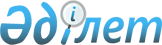 Об утверждении Требований по разработке, принятию и исполнению субъектами финансового мониторинга правил внутреннего контроля
					
			Утративший силу
			
			
		
					Приказ Министра финансов Республики Казахстан от 15 февраля 2010 года № 57. Зарегистрирован в Министерстве юстиции Республики Казахстан 5 марта 2010 года № 6105. Утратил силу приказом Министра финансов Республики Казахстан от 2 июля 2012 года № 320

      Сноска. Утратил силу приказом Министра финансов РК от 02.07.2012 № 320 (вступает в силу с 23.09.2012).      В соответствии с пунктом 3 статьи 11 Закона Республики Казахстан от 28 августа 2009 года "О противодействии легализации (отмыванию) доходов, полученных незаконным путем, и финансированию терроризма" (далее - Закон), ПРИКАЗЫВАЮ:



      1. Утвердить прилагаемые Требования, предъявляемые при разработке правил внутреннего контроля субъектами финансового мониторинга в целях противодействия легализации (отмыванию) доходов, полученных незаконным путем, и финансированию терроризма.



      2. Комитету по финансовому мониторингу Министерства финансов Республики Казахстан (Утебаев М.С.) обеспечить в установленном порядке государственную регистрацию настоящего приказа в Министерстве юстиции Республики Казахстан и последующее его официальное опубликование в средствах массовой информации.



      3. Контроль за исполнением настоящего приказа возложить на вице-министра финансов Даленова Р.Е.



      4. Настоящий приказ вводится в действие с 9 марта 2010 года и подлежит официальному опубликованию.      Министр                                    Б. Жамишев  "СОГЛАСОВАНО"                                  "СОГЛАСОВАНО"

Министр юстиции                          Министр индустрии и торговли

Республики Казахстан                         Республики Казахстан

Р. Тусупбеков                                    А. Исекешев

_____________                                   ________________

"___"________ 2010 г.                           2 марта 2010 года.  "СОГЛАСОВАНО"                                  "СОГЛАСОВАНО"

Председатель Агентства                 И.о. Министра туризма и спорта

Республики Казахстан по                       Республики Казахстан

регулированию и надзору                           К. Ускенбаев

финансового рынка                               ___________________

и финансовых организаций                       23 февраля 2010 года.

Е. Бахмутова

________________

1 марта 2010 г.  "СОГЛАСОВАНО"                                     "СОГЛАСОВАНО"

Председатель Национального Банка                И.о. Министра юстиции

Республики Казахстан                             Республики Казахстан

Г. Марченко                                        Д. Куставлетов

_____________________                              __________________

2 марта 2010 г.                                    5 марта 2010 года.

Утверждены        

приказом Министра финансов

Республики Казахстан 

от 15 февраля 2010 года № 57 

Требования

по разработке, принятию и исполнению субъектами финансового

мониторинга правил внутреннего контроля

      1. В соответствии с пунктом 3 статьи 11 Закона Республики Казахстан "О противодействии легализации (отмыванию) доходов, полученных незаконным путем, и финансированию терроризма" (далее - Закон), настоящие требования определяют единый подход к разработке, принятию и исполнению субъектами финансового мониторинга правил внутреннего контроля.



      2. Правила внутреннего контроля субъектов финансового мониторинга должны содержать следующие требования:



      условия, указанные в пункте 1 статьи 4 Закона;



      перечень операций с деньгами и (или) иным имуществом, подлежащих финансовому мониторингу, указанные в пункте 2 статьи 4 Закона;



      критерии определения подозрительных операций, предусмотренные пунктом 4 статьи 4 Закона;



      перечень документов, необходимых для надлежащей проверки своих клиентов;



      меры надлежащей проверки своих клиентов, предусмотренные пунктом 3 статьи 5 Закона;



      меры надлежащей проверки банков-корреспондентов, субъектом финансового мониторинга, устанавливающим с ними корреспондентские отношения;



      основания для отказа от проведения операций клиента, указанные в пункте 1 статьи 13 Закона;



      меры по обязательному информированию уполномоченного органа о подозрительных операциях клиента, в соответствии с пунктом 2 статьи 13 Закона;



      обеспечение доступа должностных лиц субъектов финансового мониторинга к идентификационным данным и иной информации по надлежащей проверке своих клиентов;



      меры по обеспечению порядка хранения и защиты информации, полученной в соответствии с пунктом 3 статьи 5 Закона;



      меры по организации системы подготовки и обучения сотрудников субъектов финансового мониторинга, задействованных в сфере противодействия легализации (отмыванию) доходов, полученных незаконным путем, и финансирования терроризма;



      требования к назначению, квалификации и подготовке должностных лиц.



      3. Субъектами финансового мониторинга правила внутреннего контроля разрабатываются, принимаются и исполняются в соответствии с Законом, законами Республики Казахстан, регулирующими деятельность субъектов финансового мониторинга и положениями настоящих Требований.
					© 2012. РГП на ПХВ «Институт законодательства и правовой информации Республики Казахстан» Министерства юстиции Республики Казахстан
				